            МБДОУ   детский сад № 3  «АЛЁНУШКА».                        Консультация для родителей:              «О вкусной и здоровой пище».  Материал подготовлен воспитателем средней   группы: Папковой Н.С.                                             Взрослым кажется, что дети не заботятся о                        здоровье…                  Нет. Детям совершенно так же, как и взрослым,                   хочется быть здоровыми и сильными, только дети                                  не  знают, что для этого надо делать. Объясните им,                      и   они будут беречься!»                                                     Я. Корчак.Правильное питание – залог здоровья, знает каждый из нас. Однако, к сожалению, мало кто может утвердительно ответить на вопросы: «Правильно ли вы питаетесь? », «Правильно ли вы кормите своего ребёнка? » Какой малыш добровольно откажется от шоколадки и чипсов в пользу овсяной каши? Как заинтересовать детей вопросами правильного питания? Как научить любить тушёные овощи, молочные блюда и кисель? Как приготовить различные полезные блюда и напитки? Проблема, с которой часто сталкиваются педагоги детских садов, - это несоблюдение режима питания детей дома. Зачастую дети на завтрак приходят с опозданием, перекусив чем-нибудь дома, либо приходят в группу с конфеткой или пряником в руках. Вечером, забирая детей из детского сада, родители балуют их сладостями, забывая о том, что дома ждёт ужин. На основании этого можно сделать вывод, что работу по воспитанию культуры питания детей надо начинать со взрослых. Это следует знать! • Формирование привычки здорового питания начинается с раннего детства. • Процесс употребления в пищу детьми полезных продуктов строится на основе осмысленности, положительных эмоций, произвольности действий. • Детям младшего и среднего дошкольного возраста доступны следующие представления: для того чтобы не болеть, нужно кушать полезные продукты; полезные продукты – это овощи, фрукты, молоко, соки, хлеб, рыба, мясо. • Развитие интереса у детей способствует более быстрому привыканию к употреблению полезных продуктов. • Процесс организации правильного питания детей строится на основе использования игрового метода. • Важны осознание родителями проблемы и желание её решать. • Важны желание родителей вести здоровый образ жизни (собственное питание, положительный пример взрослого). • Необходимо объединение усилий педагогов и родителей в достижении поставленных задач (согласованность в действиях, единство в подходах и требованиях) .Пять правил детского питания. 1. Еда должна быть простой, вкусной и полезной. 2. Настроение во время еды должно быть хорошим. 3. Ребёнок имеет право на свои собственные привычки, вкусы, притязания. 4. Ребёнок имеет право знать всё о своём здоровье. 5. Нет плохих продуктов – есть плохие повара. Надо приучать детей:• Участвовать в сервировке стола;• Перед едой тщательно мыть руки;• Жевать пищу с закрытым ртом;• Есть самостоятельно;• Есть только за столом;• Правильно пользоваться ложкой, вилкой. • Вставая из-за стола, проверить своё место, достаточно ли оно чисто, при необходимости самостоятельно убрать его;• Закончив еду, поблагодарить тех, кто её приготовил, сервировал стол. Закладывая в детях привычку есть разную пищу, взрослые должны набраться терпения, так как положительное отношение к еде у детей формируются очень долго, особенно   если в семье и детском саду не единых взглядов на этот счёт. Как не надо кормить ребёнка? Семь великих и обязательных «НЕ»1. НЕ принуждать. Поймём и запомним: пищевое насилие – одно из самых страшных насилий над организмом и личностью. 2. НЕ навязывать. Прекратить насилие в мягкой форме: уговоры, убеждения, настойчивые повторения предложения. 3. НЕ ублажать. Еда – не средство добиться послушания и не средство наслаждения;    еда – средство жить. 4. НЕ торопить. Еда – не тушение пожара. Темп еды – дело сугубо личное. 5. НЕ отвлекать. Пока ребёнок ест, телевизор должен быть выключен, а новая игрушка припрятана. 6. НЕ потакать, но понять. Нельзя позволять ребёнку есть что попало и в каком угодно количестве (например, неограниченные дозы варенья, мороженого) .7. НЕ тревожиться и не тревожить. Никакой тревоги, никакого беспокойства по пово- ду того, поел ли ребёнок вовремя и сколько. Следите только за качеством пищи.Люди всегда придерживались определенных диет, свойственных для тех территорий, на которых они проживают. В некоторых регионах нашей планеты предпочитают низкокалорийные диеты, а в некоторых питаются преимущественно морепродуктами, в некоторых – растительной пищей,  одни народы предпочитают молочные продукты, другие – мясную пищу. Единственное, что общее у всех этих диет – все они основаны на экологически чистых и цельных продуктах с минимальной обработкой.    Эксперты выделяют 12 продуктов, которые являются самыми полезными для здоро-  вья людей.Орехи.  Употребление в пищу орехов несколько раз в неделю снижает риск заболеваний сердечно-сосудистой  системы.                                                                  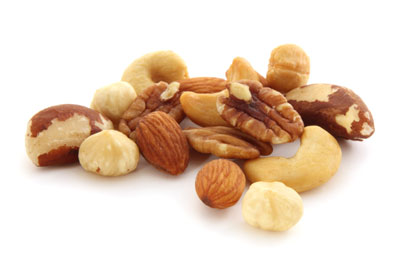 Ягоды.    Ягоды содержат мало сахара и много    клетчатки. Черника повышает память,малина и земляника содержат большое  количество эллаговой кислоты –             мощного антиоксиданта, который обладает противораковыми   свойствами. 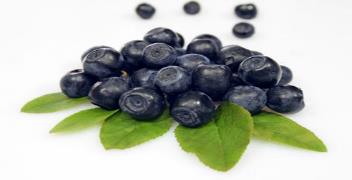 Бобовые.Бобы содержат большое количество клетчатки, которая помогает контро-лировать вес, защищает от заболевания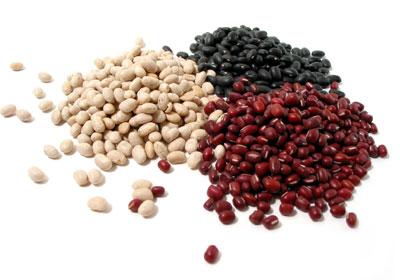 диабетом, а также предотвращает рак  прямой кишки и болезни сердца.Свежее молоко. Свежее молоко содержит большое   количество линолевой  кислоты– вещества,  защищающего от онкологических           заболеваний. Кроме того, в нем много                                                               витаминов, минералов и полезных  бактерий.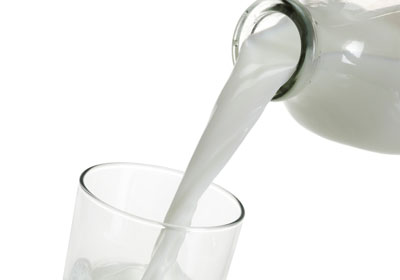 Натуральное мясо.Мясо от коров, питающихся травой, сильно отличается по составу жира от мяса из супермаркета: в нем   высокое содержание жиров омега-3, 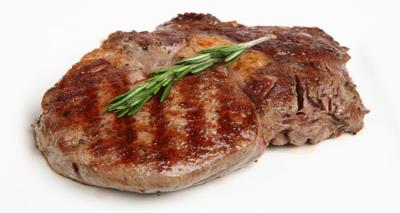 низкое содержание вредных жиров.  Оно является богатым источником белков и витамина В12, не содержат при этом стероидов, гормонов и антибиотиков.Лосось. Употребление в пищу рыбы помогает    облегчить депрессию. Люди, регулярно     употребляющие рыбу, реже страдают от   сердечно-сосудистых заболеваний и  болезни нервной системы.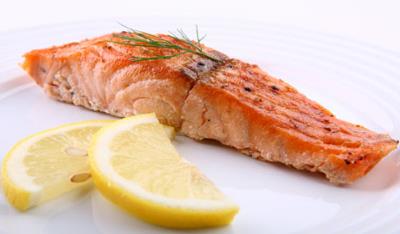 Яйца. Яйца, которые многие считают                                                                                                                                                                            идеальным природным продуктом,                       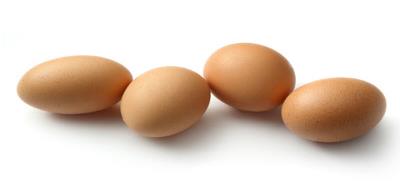  содержат много белка и сравнительно мало килокалорий. В желтке содержится холин – самое важное питательное вещество для мозга, а также лютеин, полезный для зрения. Правда, из-за высокого содержания холестерина врачи не советуют есть яйца чаще, чем раз в неделю.Яблоки. Яблоки полезны не только для   зубов, но и предотвращают рак  легких, диабет и астму. В одном                                                                      среднем яблоке содержится пять   грамм клетчатки и набор   питательных веществ, включая витамин К, полезный для костей.   Кроме того, съев яблоко за полчаса до   приема пищи, вы сдержите свой   аппетит.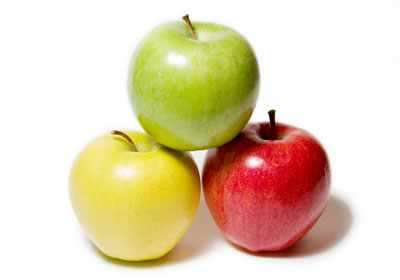 Капуста.Белокачанная, брюссельская, брокколи – все виды капусты содержат индолы, вещества, снижающие риск онкологических заболеваний. Помимо витаминов, они также содержат сульфорафан, который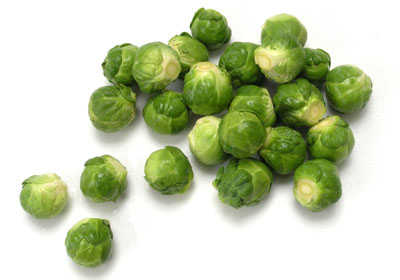  помогает организму очищаться от вредных химических веществ.Гранатовый сок.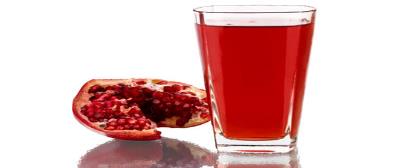                                                                    Гранатовый сок содержит большое количество антиоксидантов.  Исследования показали, что они  снижают кровяное давление и   замедляет образование опухолей.Зеленый чай.Хотя всякий чай полезен, зеленый чай содержит уникальную комбинацию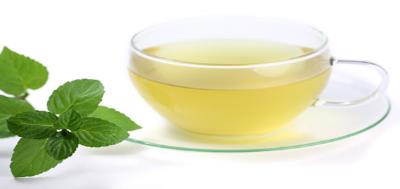  химических веществ, обладающих   противораковыми свойствами. Помимо этого, он также помогает контролировать вес.Лук и чеснок.            Лук и чеснок не являются    настоящим кладезем                                       микроэлементов, минералов и   полезных эфирных масел, но они                                                          также оказывают положительное   влияние на организм при самых   различных заболеваниях. Эфирные  масла и финтоциды, содержащиеся    в луке и чесноке, уничтожают   микробы.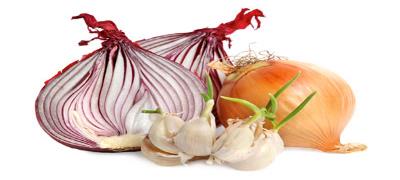 